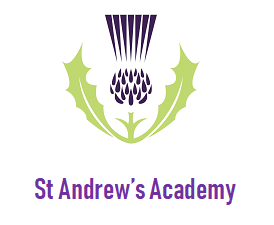 KS3 CURRICULUMA topic based approach… knowledge, skills and attitudesCurriculum IntentAt St Andrews we recognise the need for our KS3 students to have a wide range of experiences and chances and to build on skills, in order to make informed decisions about their lives and education. This is essential as students move through the key stages and into adulthood. The KS3 curriculum allows students, to have a broad, balanced and aspirational education with the end in sight. Students are introduced to the world of work, develop key academic skills including reading and deepen their understanding and subject knowledge of the world around them. The KS3 curriculum supports the transition of students from primary to secondary education as well as into KS4. This is done through a topic based approach; teaching subject knowledge, life skills and attitudes, defined by the World Health Organisation as essential skills and attitudes needed in order to deal with the demands and challenges of life. The topics and intended learning are progressive and ambitious for all, and allow students to build on their prior knowledge. Planning teaching and learning with a thorough understanding of where the students are currently at in their learning is essential to this progressive and ambitious vision for all students. Therefore a focus on baselining as students enter the department is crucial to the teaching and learning within KS3, this in depth knowledge of prior learning will set students up to thrive, achieve and build on their skills at an appropriate level to the individual. In KS3, most students will follow a 1 year programme in year 7, allowing students’ time to settle in and build on essential basic skills, and then move to a 2 year rolling programme in years 8 and 9. Students in our ASC and personal learner classes, named collectively as ‘The Glens’, will follow a 3 year rolling programme. Each year starting with a me and my school topic. This will allow for any new students into the department to be baselined thoroughly and also allow for settling in, creation of routines and building of relationships.  Topic choices are taken from the KS3 national curriculum and adapted in order to be relevant, interesting and allow the teaching of knowledge, skills and attitudes. WHO skills and attitudes: Skills and attitudes we all need to live a healthy life as defined by the World Health OrganisationLearning for Life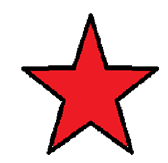 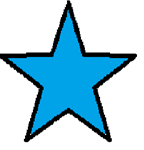 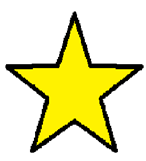 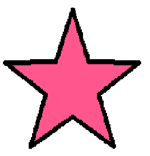 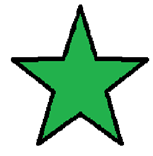 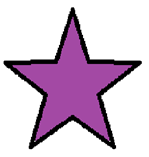 Effective communication and Interpersonal relationships feed into all topics and learning across the department.TransitionWe recognise the move into year 7 and the move in to KS4 as important parts of a student’s journey at St Andrews. We recognise the need for careful planning and preparation to ensure transitions in and out of the department are done as smoothly as possible. Year 7 teachers will begin to have transition meetings with new students, and their current staff, at the end of the spring term; with a minimum of 1 short visit and 1 full day visit for students planned in the Summer Term. More transition visits can be arranged if this is needed for individual students. A transition parents meeting will be set up for new parents in the summer term, this will include an overview of the curriculum, school expectations and the opportunity to also meet with their young person’s new teacher/class staff. Year 9 teachers will begin to have transition meetings at the end of the spring term and early summer term with KS4 staff. All students will have a transition day in their new class later on in the summer term. All students at St Andrews have a pen profile, these will also form part of a student’s transition. Structure and timetabling Most students will follow a one year program in year 7 and a 2 year rolling program in years 8 and 9, with our ‘Glens’ pupils following a 3 year rolling program. The topics and content covered in each year builds on from previous years’ learning and experiences. A typical week in KS3 would involve a reading session every day and 3 discreet English and Maths sessions, with further opportunities to practice skills planned throughout the week. Students will also access discreet P.E, PSHE (Personal, Social, Health Education), RSE (Relationships and Sex Education), Work related learning, ICT, French, R.E and D&T sessions; ensuring a broad and balanced offer for our KS3 students. Motivating movement sessions will occur every day at the end of lunchtimes (around 12:45pm) for 30 minutes. These sessions will be run by staff and students in the department and could take the form of Daily Mile, Take 10, racing games, football, basketball etc. All students will be supported to join in and get their 30 minutes daily exercise. These sessions also form part of the departments work related experience offer to students.  Key vocabulary Students will be introduced to and taught the meaning of key vocabulary linked to their termly topics. This will be through a multi-sensory and total communication approach and will be appropriate to the students’ understanding and communication needs, this includes using verbal communication, sign and symbols. Students will be expected and encouraged to use this vocabulary throughout the curriculum and in the wider community. KS3 Curriculum: Topic Overview                                           ####Year 7Year 8/9 (1)Year 8/9 (2)AutumnMe and My SchoolWhy: To support transition and building of new relationships. The topic allows Year 7s to find their way around school, know more about themselves and become a part of the St Andrews community. Students learn about the local area of the school as well as the origins of their class name (Scottish Island). ‘Me and My School’ allows for a thorough baseline so that a students learning journey is properly assessed and tracked.Farming Through the YearsWhy: To deepen the understanding of chronology and changes over time, using skills they have learnt in year 7. Students can deepen their understanding and awareness of how technology has changed and shaped our lives. Students can develop farming and agricultural skills in order to develop an awareness of and experience of this career. This will support them in future decisions about their life after St Andrews. WW2Why: To support students understanding of a significant point in time that changed the way people live, with some of these changes still seen today. World conflict is a well-covered topic in the news today, students can make comparisons and come to their own, informed opinions about what they see around them. SpringMedicine Through the YearsWhy: To support the teaching of chronology and changes over time. The Black plague features on the KS3 national curriculum, this has been adapted to suit the needs of our students. Students are living through a pandemic, this topic will support students in their recovery as well as support their understanding of then and now. This topic will support desensitisation work as well as knowledge on personal hygiene, personal safety and healthy living. Welcome to AfricaWhy: In the national curriculum for KS3 students are required to study and compare a location in Africa. Students will develop their awareness of the world and extend their experience out of the UK and Europe. Students will further develop their map skills from previous years. Welcome to ChinaWhy: In the national curriculum for KS3, students are required to study and compare a location in Asia. China has been chosen due to its technological advances and influence on the world. Students will develop their awareness of the world and extend their experiences out of the UK and Europe. SummerExtreme Earth Why: On the KS3 national curriculum for geography students are required to learn about geographical terms such as volcano, earthquake, tsunami, tectonic plates and layers of the Earth. Students can also further their understanding of weather and climates that they are introduced to in primary school. Students now begin to study the wider world and the effects the weather and natural disasters have on people and places. Enough for EveryoneWhy: In the national curriculum for KS3 students are required to consider changes in the environment and land and what impact this has had on people and places. A green way of living is a hot topic for students aged 13 upwards with many young people striving for a greener way of life. This topic gives students the knowledge and attitudes in order to make their own opinions on this topical issue.  20th Century InventionsWhy: Inventions created in the 20th century have had a huge impact on the lives we live today. Using meaningful and relatable experiences students can compare and contrast inventions past and present as well as discuss the impact they have on the lives of everyone. 